Ordering Transcripts Through National Clearing HouseWhen and why is it important to request a transcript for college purposes?Answer: Completing college applications for undergraduate, graduate admission, and transcript credit review. Step 1:Use a computer to visit https://tsorder.studentclearinghouse.org/school/selectStep 2:Select school institution you’d like to request your transcript from, click continue and then select order transcripts.Example: 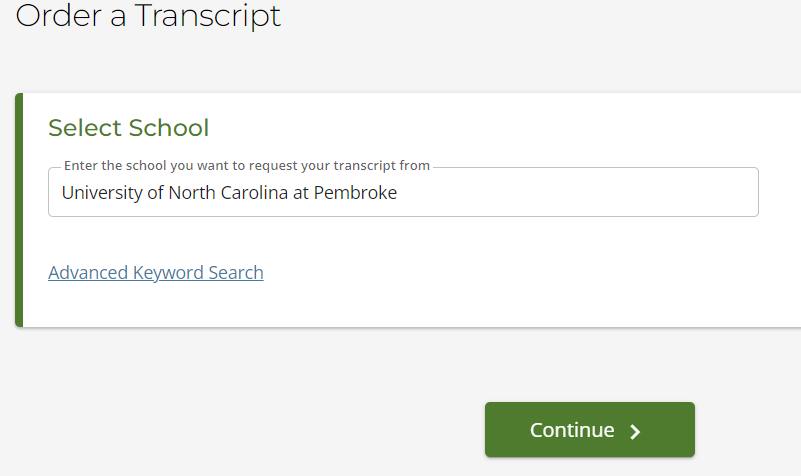 Step 3:Enter personal and student identification and then click continue.Example: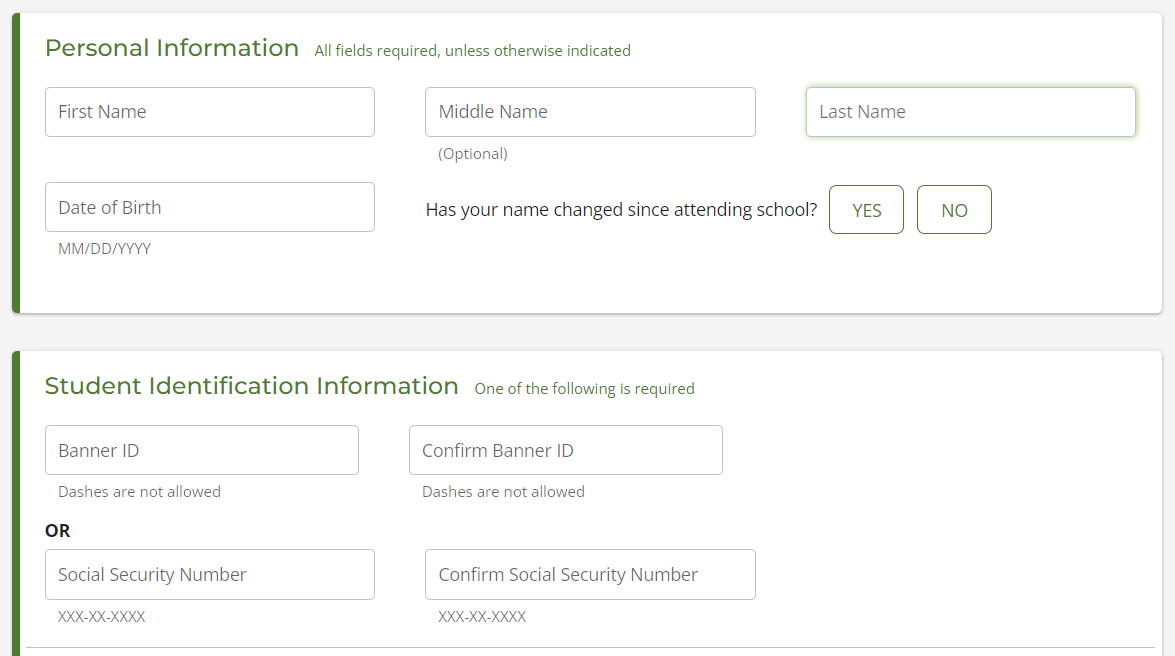 Step 4:Enter contact information and click continue (be sure to use personal email).Example: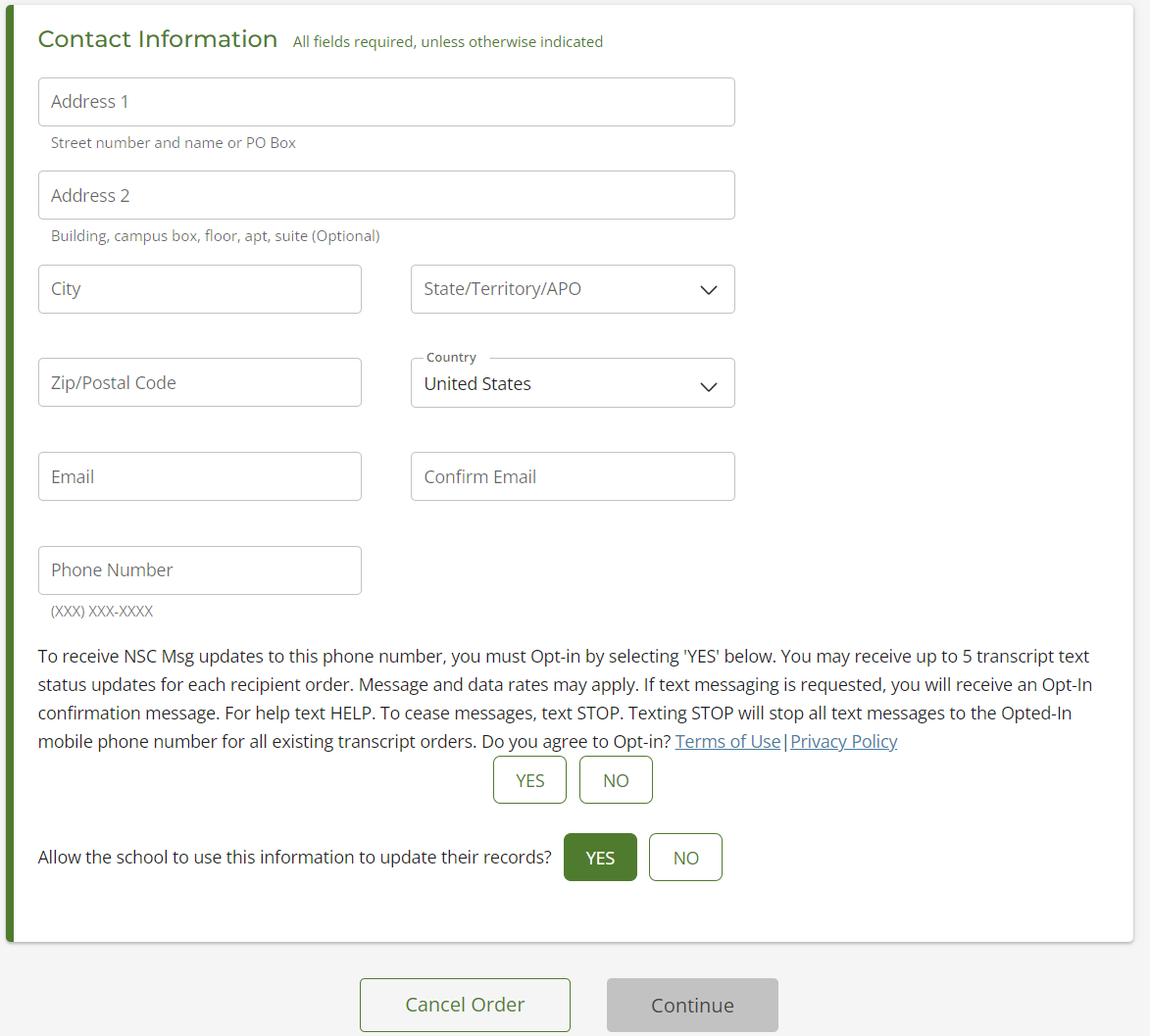 Step 5:Select transcript and delivery details and click continue.Example: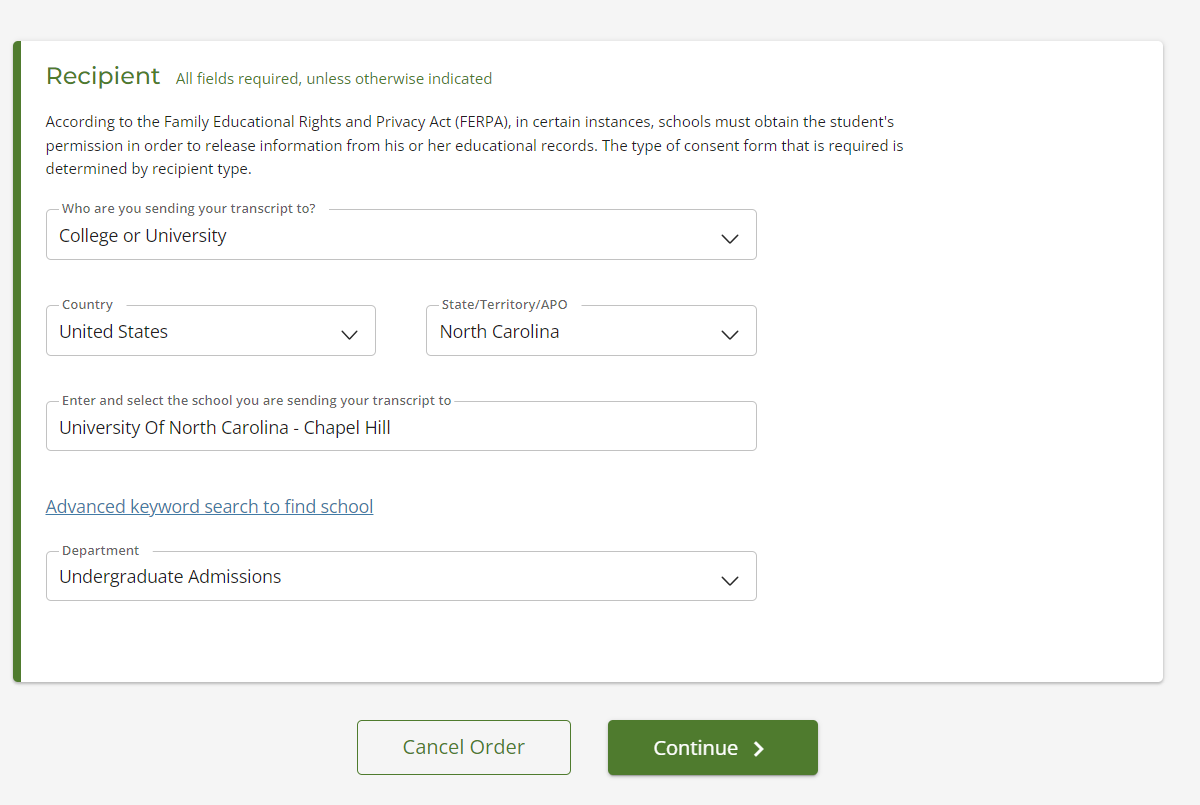 transcripts can be sent to colleges or universities, education organizations, scholarships, or professional licensing. Please note: if transcripts are requested for admissions application, make sure that you select the undergraduate admissions. If they are requested for transcript review, select undergraduate admissions or registrar office as the department.Step 6:Enter processing details, delivery information, upload any documentation if needed, and click continue.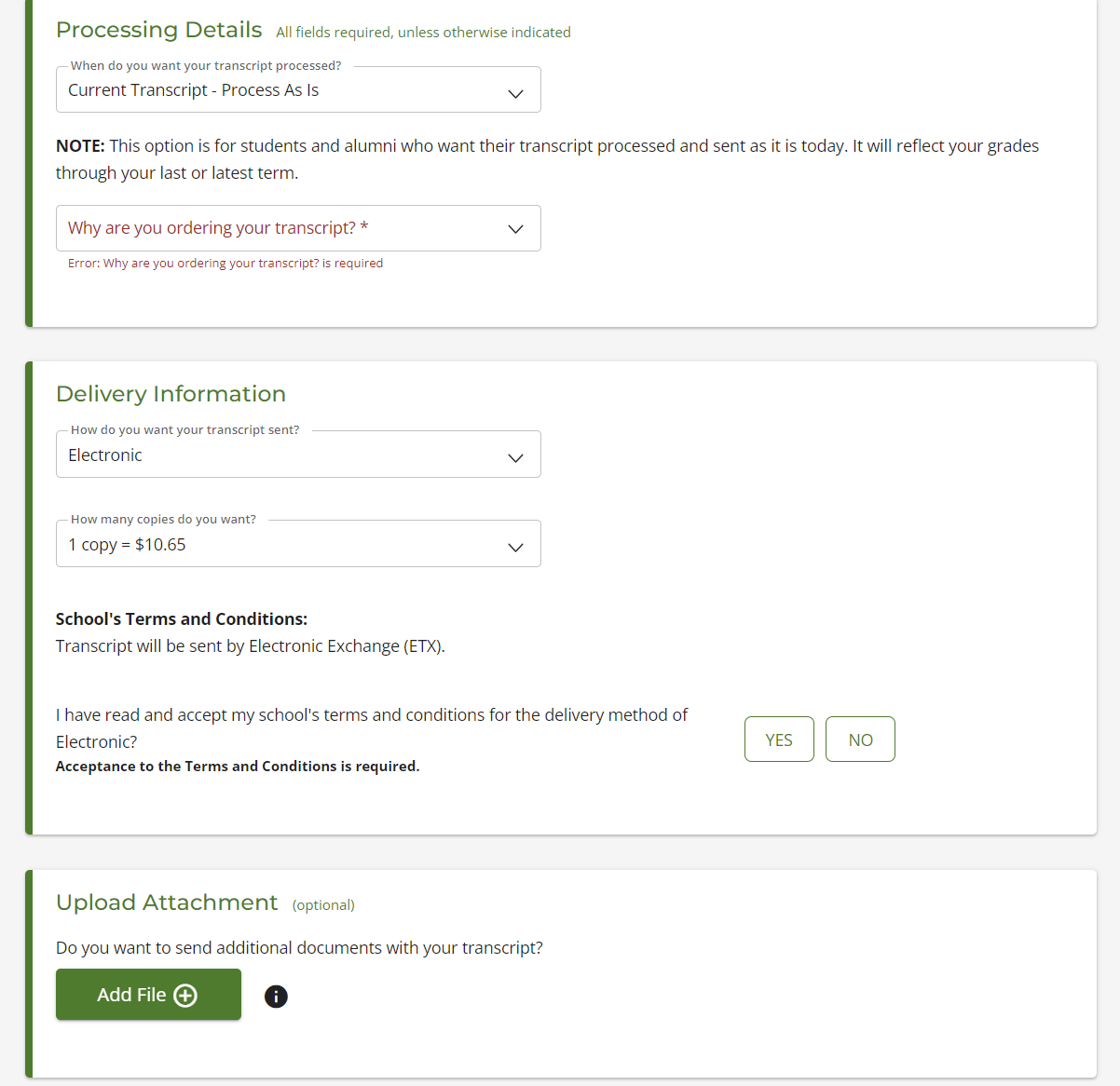 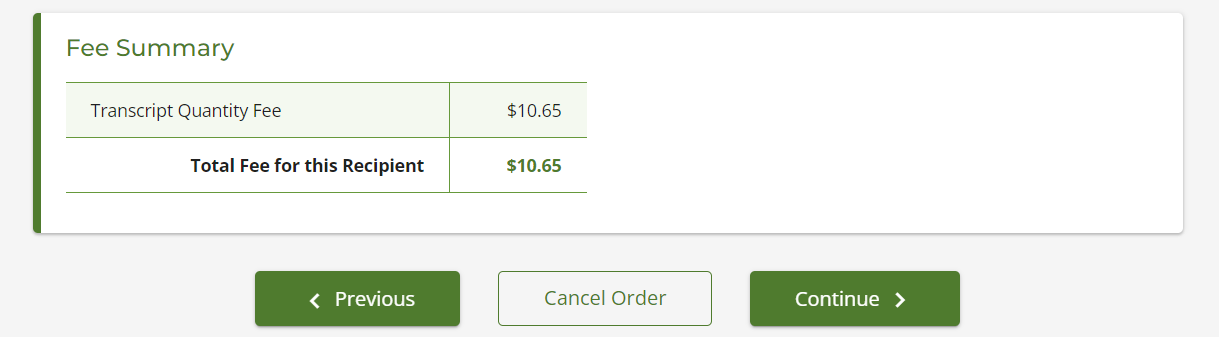 Step 7:Confirm order and checkout. You will be able to electronically sign a consent form on the website and print it if needed. 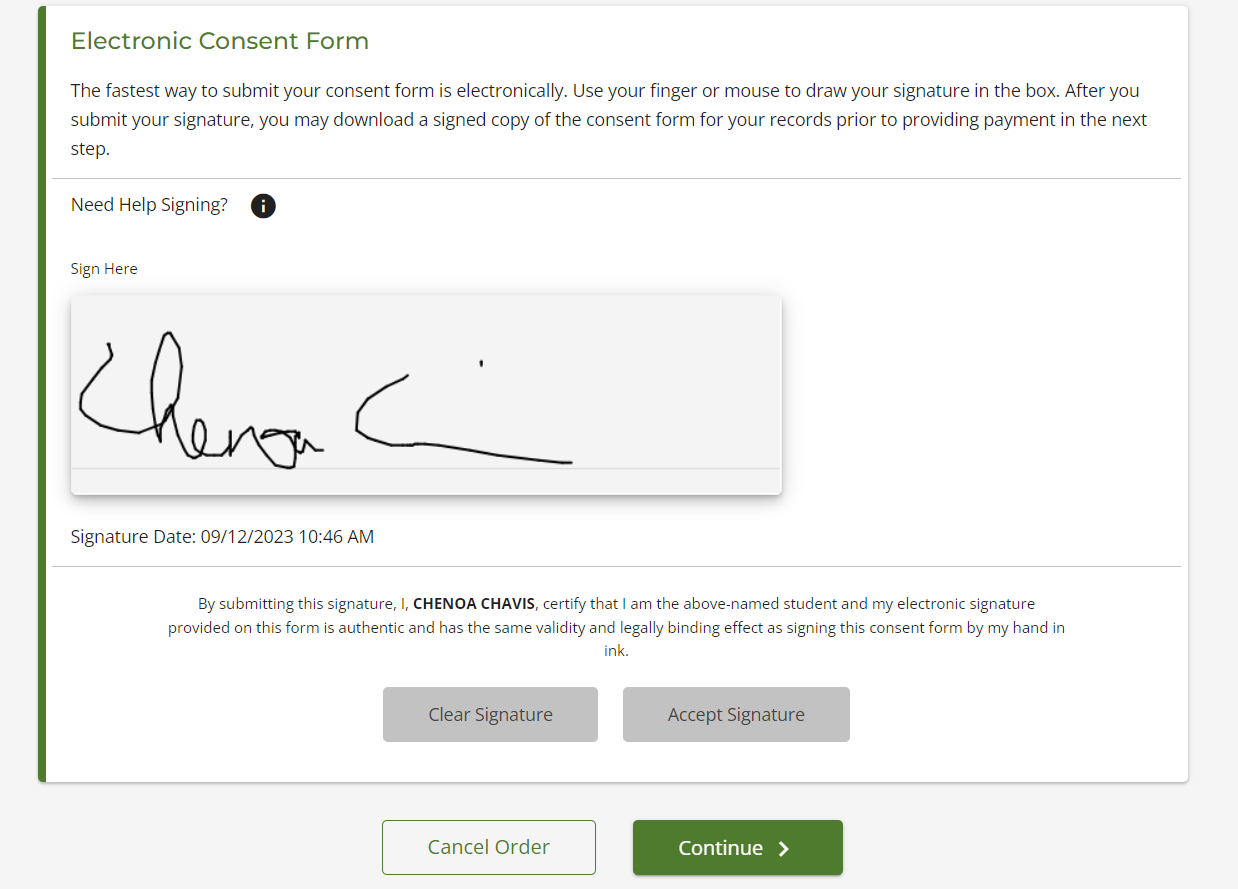 Step 8:Payment details and submit order.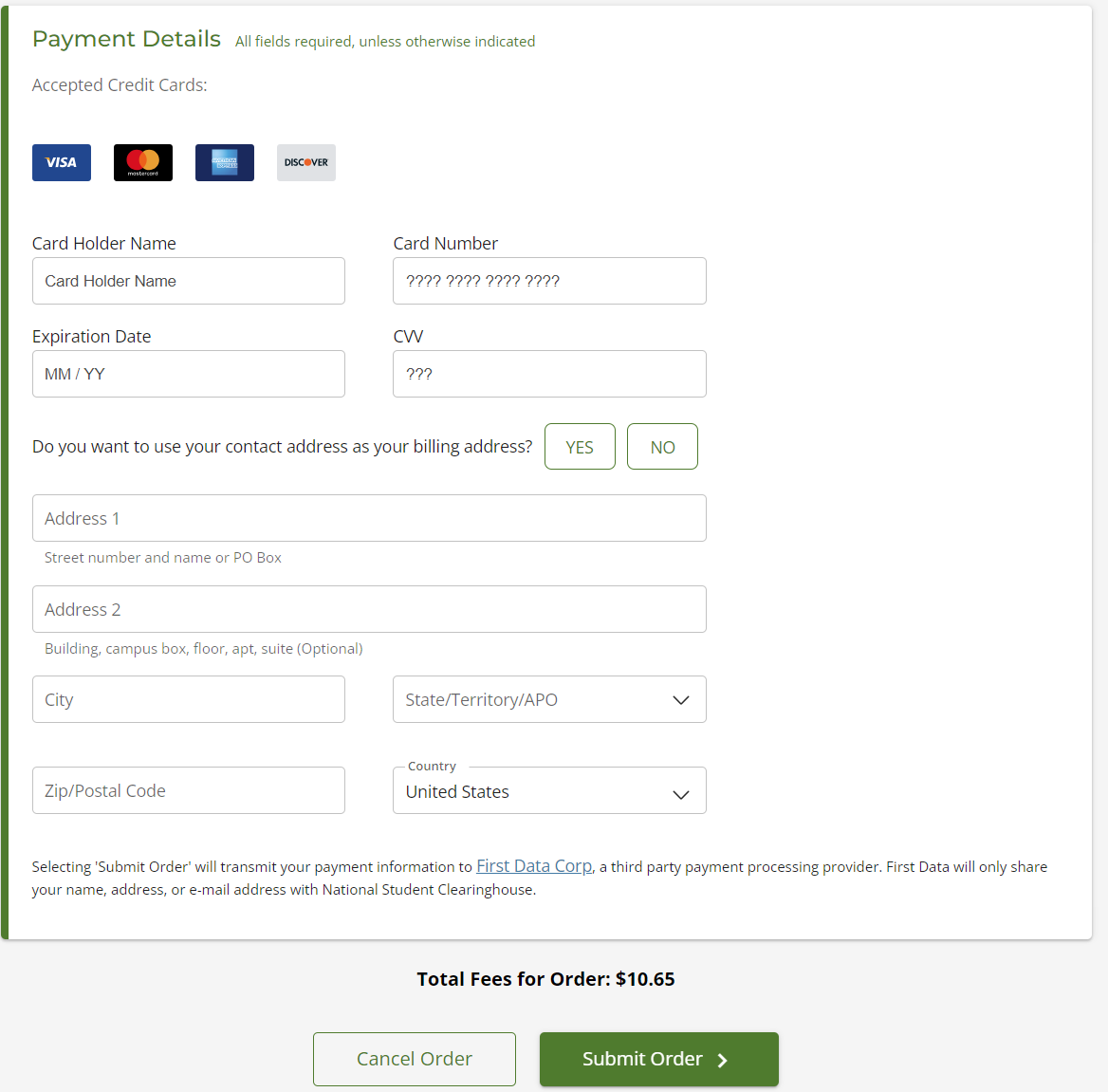 You will be sent a confirmation code on requesting the transcript to be sent to desired destination and you will receive confirmation when recipient has retrieved the transcript.